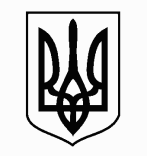 ЗАПОРІЗЬКА МІСЬКА РАДАДЕПАРТАМЕНТ ОСВІТИ І НАУКИТЕРИТОРІАЛЬНИЙ ВІДДІЛ ОСВІТИДНІПРОВСЬКОГО РАЙОНУЗАПОРІЗЬКА ПОЧАТКОВА ШКОЛА «ЕВРИКА» вул. Дудикіна, 20-а,  м.Зaпopiжжя, 69065, тел.:(061)224-84-05; факс(061) 224-77-54,E-mail:uvkevrika@ukr.net Код ЄДРПОУ 34156063НАКАЗ06.09.2023							             	№ 17а/гПро проведення інвентаризації основних засобів, нематеріальних активів в ЗПШ «Еврика» в 2023 році	Керуючись Законом України «Про бухгалтерський облік та фінансову звітність в Україні», Інструкцією з інвентаризації основних засобів, нематеріальних активів, товарно-матеріальних цінностей грошових коштів  і документів та розрахунків, затвердженою наказом  Міністерства фінансів України від 11.08.1994 № 69, Порядком подання фінансової звітності, затвердженим постановою Кабінету міністрів України від 28.02.2000 № 419, наказом територіального відділу освіти Дніпровського району від 31.08.2023 № 144 «Про проведення щорічної інвентаризації  в закладах освіти в 2023 році», з метою забезпечення достовірності даних бухгалтерського обліку, виявлення наявності матеріальних цінностей, матеріальних запасів, які не використовуються, перевірки реальної вартості цінностей, які знаходяться на облікуНАКАЗУЮ:1. Призначити матеріально-відповідальними особами працівників:	Пархоменко О.Ю., вихователя-методиста;	Полівченко Ю.Є., завідуючого господарством;	Чібіс С.В., каштеляна;	Кошміну Я.А., медичну сестру старшу.2. Провести інвентаризацію всіх майново-матеріальних у всіх матеріально відповідальних осіб у порядку та терміни, встановлені вимогами «Інструкції з інвентаризації матеріальних цінностей» станом на 01.11.2022 року.3. Для проведення інвентаризації створити комісію у складі:Голова комісії: Зуб Л.В. директорЧлени комісії:  Юрченко Т.М., голова ППО, вихователь		   Тумаш К.Р. представник громадськості, діловод                                                            , бухгалтер ТВО4. Інвентаризацію провести у терміни, затверджені календарним планом централізованої бухгалтерії ТВО Дніпровського району.5. Підсумки інвентаризації розглянути персонально, прийняти відповідні рішення, скласти протоколи не пізніше 10-денного терміну по закінченню інвентаризації та здати в централізовану бухгалтерію.6. Контроль за виконанням наказу залишаю за собою.Директор							Лариса ЗУБЗ наказом ознайомлений:Тетяна ЮРЧЕНКОКарина  ТУМАШЯна КОШМІНАЮлія ПОЛІВЧЕНКОСвітлана ЧІБІСОльга ПАРХОМЕНКО